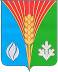             АдминистрацияМуниципального образования     Костинский сельсовет     Курманаевского района     Оренбургской области      ПОСТАНОВЛЕНИЕ            06.09.2017 № 41-пОб утверждении комплексного плана мероприятий по борьбе с грызунами и профилактике природно-очаговых, особо опасных зоонозных инфекционных заболеваний в муниципальном образовании Костинского сельсовета Курманаевского района Оренбургской  области на 2017-2020 годы.В целях предупреждения распространения природно - очаговых и особо опасных зоонозных заболеваний на территории населенных пунктов села Костино и села Ивановка, администрация муниципального образования  Костинский сельсовет Курманаевского района Оренбургской  области: 1.Утвердить прилагаемый комплексный план  мероприятий по борьбе с грызунами и профилактике природно-очаговых, особо опасных зоонозных инфекционных заболеваний в муниципальном образовании Костинского сельсовета Курманаевского района Оренбургской  области на 2017-2020 годы.	2.Контроль за выполнением настоящего постановления оставляю за собой.         3. Настоящее постановление вступает в силу после официального опубликования в газете «Вестник Костинского сельсовета» и подлежит размещению на официальном сайте муниципального образования Костинский сельсовет.Глава администрацииМО Костинский сельсовет                                                                 А.И.СаулинРазослано: в дело, прокурору, районной администрацииУТВЕРЖДЕН:постановлением администрации муниципального образованияКостинский сельсовет № 41-п от 06.09.2017 годаПЛАНМероприятий по борьбе с грызунами и профилактике природно-очаговых, особо опасных зоонозных инфекционных заболеваний на территории администрации муниципального образования Костинский сельсовет Курманаевского района Оренбургской области на 2017 - 2020 годы.Глава администрацииМО Костинский сельсовет                                                                                        А.И.Саулин№Наименование мероприятийИсполнительСрок исполнения1Обеспечить проведение мониторинга за природно-очаговыми инфекциями на территории МО Костинский сельсоветАдминистрация МО 2017-2020 гг.2Организовать проведение на объектах, находящихся на территории МО и прилегающих к ним местах , проведение систематической дератизации, дезинсекции , акарицидной обработкиАдминистрация МОУчастковый ветврачПостоянно3Проводить эпидемиологическое расследование случаев заболеваний природно- очаговыми инфекциями	Администрация МОУчастковый ветврач4Организовать проведение противоклещевых обработок сельскохозяйственных животных против природноочаговых особо опасных зоонозных инфекцион-ных заболеваний, общих для человека и животныхАдминистрация МОУчастковый ветврачЕжегодноАпрельавгуст5Организовать проведение на всех объектах , находящихся на территории МО Костинского сельсовета, мероприятий по обеспечению Грызунонепрони-цаемости и прилегающих к ним территорий с проведением систематической дератизацииАдминистрация МОУчастковый ветврач6Организовать проведение плановых диагностических исследований сельхозживотных для своевременного выявления больных и подозрительных на заболевание особо опасными инфекциями и проведение мероприятий по их оздоровлениюУчастковый ветврач7Организовать проведение иммунизации сельскохозяйственных животных против природноочаговых особо опасных зоонозных инфекционных заболеваний, общих для человека и животныхАдминистрация МОУчастковый ветврачПостоянно8Организовать проведение профилактических прививок против особо опасных заболеваний общественного и индивидуального поголовьяАдминистрация МОУчастковый ветврач 9Организовать проведение противоклещевых обработок сельхозживотных общественного и индивидуального поголовьяАдминистрация МО Ветеренарный персонал10Организовать проведение дератизационных обработок сельскохозяйственныхугодийАдминистрация МОЕжегодноМарт-сентябрь11Обеспечить контроль за выпасом и водопоем сельхозживотных только в установленных для этих целей местахАдминистрация МО12Обеспечить учет и медицинское наблюдение за лицами, обратившимися во врачебную амбулаторию за медицинской помощью по поводу укуса клещамиВрачебнаяамбулаторияМарт-сентябрь13Активизировать работу по уничтожению бродячих собак и кошек, а также поголовья врановыхАдминистрация МО14Обеспечить госпитализацию больных с подозрением на заболевание ККГЛ и другими особо-опасными инфекционными заболеваниями в инфекционное отделение ВрачебнаяамбулаторияЕжегодноМарт-сентябрь15Врачебному и среднему медперсоналу принять участие в обучающих семинарах для медработников по вопросам клиники, диагностики и мерах профилактики природно-очаговых и особоопасных зоонозных инфекцийВрачебнаяамбулаторияМарт-сентябрь16Организовать постоянное проведение санитарной очистки территории МОАдминистрация МОПостоянно17Проводить разъяснительную работу среди населения в первую очередь среди групп риска о мерах профилактики природно-очаговых и особо опасных зоонозных инфекционных заболеванийАдминистрация МО Постоянно